Lista Presença: IV Simpósio Nacional Tecituras Cidade (3 setembro 2022)abmarka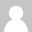 Editar | Excluir | Ver | Enviar redefinição de senha—Desconhecidoanabia2211@hotmail.comADRIANA PARISEditar | Excluir | Ver | Enviar redefinição de senha—Desconhecidoprofessoradraparis@gmail.comAlessandra-AlvesEditar | Excluir | Ver | Enviar redefinição de senhaAlessandra Alvesalessandraads89@gmail.comAllen Margarita H De Moya El HageEditar | Excluir | Ver | Enviar redefinição de senhaAllen Margaritaallen.hage@uol.com.brAriane-ReisEditar | Excluir | Ver | Enviar redefinição de senhaAriane Reisariane.reis.nog@gmail.comArlete Fonseca de AndradeEditar | Excluir | Ver | Enviar redefinição de senha—Desconhecidoarletefonseca@hotmail.comAuperezEditar | Excluir | Ver | Enviar redefinição de senha—Desconhecidoredeforfeusp@gmail.comBarbara-TavaresEditar | Excluir | Ver | Enviar redefinição de senhaBarbara Tavaresbarbaram.tavaress@gmail.comBERENICE DE SOUZA DEMETRIO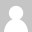 Editar | Excluir | Ver | Enviar redefinição de senha—Desconhecidoberenicedemetrio15@gmail.comcaique.meloEditar | Excluir | Ver | Enviar redefinição de senha—Desconhecidocaique.melo@ufv.brCarlos PinaEditar | Excluir | Ver | Enviar redefinição de senha—Desconhecidocrcpina@yahoo.com.brchrisfloresEditar | Excluir | Ver | Enviar redefinição de senha—Desconhecidochristiane-flores@uol.com.brCleide-FurlanEditar | Excluir | Ver | Enviar redefinição de senhaCleide Furlanfurlancleide@gmail.comCristina CruzEditar | Excluir | Ver | Enviar redefinição de senha—Desconhecidokriskruz@gmail.comculturalmapsEditar | Excluir | Ver | Enviar redefinição de senha—Desconhecidoculturalmapsbr@gmail.comdaniela.diniz bassoEditar | Excluir | Ver | Enviar redefinição de senhaDANIELA DINIZ BASSOd.diniz.basso@gmail.comDanielleEditar | Excluir | Ver | Enviar redefinição de senhaDanielle Franco da Rochadanifrancobr@gmail.comDanielle-Souza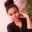 Editar | Excluir | Ver | Enviar redefinição de senhaDanielle Souzadaniellegsouza58@gmail.comDayana-da-Silva-FerreiraEditar | Excluir | Ver | Enviar redefinição de senhaDayana dadayana.ferreira@edu.unirio.brDayanne Cristine Faria do NascimentoEditar | Excluir | Ver | Enviar redefinição de senha—Desconhecidodayanne_cfn@hotmail.comDenise-dos-Santos-RodriguesEditar | Excluir | Ver | Enviar redefinição de senhaDenise Rodriguesdenise.rodrigues@usp.brDeniseOrtizEditar | Excluir | Ver | Enviar redefinição de senha—Desconhecidoortiz.carvalho@gmail.comelismacpEditar | Excluir | Ver | Enviar redefinição de senha—Desconhecidoelismpaiva@hotmail.comEribelto Peres Castilho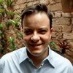 Editar | Excluir | Ver | Enviar redefinição de senhaEribelto Peres Castilhoeribeltopc@gmail.comErico-MabelliniEditar | Excluir | Ver | Enviar redefinição de senhaErico Mabelliniericomabelllini@gmail.comerotides-adriano-felicioEditar | Excluir | Ver | Enviar redefinição de senhaerotides adrianoerotidesadriano@gmail.comfabricio-correaEditar | Excluir | Ver | Enviar redefinição de senhafabricio correafabriciocorreacrazy@gmail.comflaviana Barbosa de arrudaEditar | Excluir | Ver | Enviar redefinição de senha—Desconhecidoflaviana.barbosaarruda@gmail.comFlavio-MacedoEditar | Excluir | Ver | Enviar redefinição de senhaFlavio Macedoxflaviox@gmail.comFrancisco Uilton Alves AraujoEditar | Excluir | Ver | Enviar redefinição de senha—Desconhecidofuiltonaraujo@gmail.comFrancisco-Phelipe-Cunha-PazEditar | Excluir | Ver | Enviar redefinição de senhaFrancisco Phelipephelipecunhapaz@gmail.comGabriel Cardoso Mendes MarinhoEditar | Excluir | Ver | Enviar redefinição de senha—Desconhecidogabrielmendes.cardoso@gmail.comGabriel-Santana-da-SilvaEditar | Excluir | Ver | Enviar redefinição de senhaGabriel Santanagabrielsantana017@gmail.comGabriel-SantosEditar | Excluir | Ver | Enviar redefinição de senhaGabriel Santosgabriel.santos82gl@gmail.comgabriel.altoeEditar | Excluir | Ver | Enviar redefinição de senha—Desconhecidoaltoe.gabrielr@gmail.comgabrielafabrettiEditar | Excluir | Ver | Enviar redefinição de senha—Desconhecidogabrielafabretti@uol.com.brGaby-CastroEditar | Excluir | Ver | Enviar redefinição de senhaGaby Castrogabyc29@gmail.comGanxeiroEditar | Excluir | Ver | Enviar redefinição de senha—Desconhecidoacangatu@gmail.comGeovana-OliveiraEditar | Excluir | Ver | Enviar redefinição de senhaGeovana Ferreira Oliveira do Carmogeovanaoliveira47@gmail.comGilmar Alecksandro da CostaEditar | Excluir | Ver | Enviar redefinição de senha—Desconhecidogilmar_jr.2019@hotmail.comgustavo-auricchioEditar | Excluir | Ver | Enviar redefinição de senhagustavo auricchiogustavoafrbarros@gmail.comHeloisa RibeiroEditar | Excluir | Ver | Enviar redefinição de senha—Desconhecidoheloisa_oliveira@yahoo.comJordaniaEditar | Excluir | Ver | Enviar redefinição de senha—Desconhecidojordania.h@outlook.comJu-BritoEditar | Excluir | Ver | Enviar redefinição de senhaJu Britojuliabmendes100@gmail.comjulianainacEditar | Excluir | Ver | Enviar redefinição de senha—Desconhecidojulianainac@gmail.comKarol PachecoEditar | Excluir | Ver | Enviar redefinição de senha—Desconhecidokarolpach@gmail.comKatiane-Aparecida-FerreiraEditar | Excluir | Ver | Enviar redefinição de senhaKatiane Aparecidakatianeaparecidaferreira@gmail.comLeandro-RansiaroEditar | Excluir | Ver | Enviar redefinição de senhaLeandro Ransiaroleandro.ransiaro@gmail.comLeonardo-ClaudianoEditar | Excluir | Ver | Enviar redefinição de senhaLeonardo Claudianoleonardo.claudiano@gmail.comleticia.pratesEditar | Excluir | Ver | Enviar redefinição de senha—Desconhecidolepprates25@gmail.comLiseEditar | Excluir | Ver | Enviar redefinição de senhaLise Santos Camargolisescamargo@gmail.comLivia-SilvaEditar | Excluir | Ver | Enviar redefinição de senhaLivia Silvalivia.gs1011@gmail.comlorenapessoaEditar | Excluir | Ver | Enviar redefinição de senha—Desconhecidolorenaspessoa@gmail.comLuana-CarvalhoEditar | Excluir | Ver | Enviar redefinição de senhaLuana Carvalholukadarkeness@hotmail.comLuiza-Dias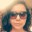 Editar | Excluir | Ver | Enviar redefinição de senhaLuiza Diaslulutorix@gmail.comMarcelo Wilson dos Santos BezerraEditar | Excluir | Ver | Enviar redefinição de senha—Desconhecidomarcelow35@gmail.comMarcelo-mARANGONIEditar | Excluir | Ver | Enviar redefinição de senhaMarcelo mARANGONImarcelofmarangoni@gmail.comMarcos-RossinyEditar | Excluir | Ver | Enviar redefinição de senhaMarcos Rossinymarcosrossiny5@gmail.comMarina Prudente de ToledoEditar | Excluir | Ver | Enviar redefinição de senhaMarina Prudente de Toledotoledo.marina@gmail.comMatheus-JesusEditar | Excluir | Ver | Enviar redefinição de senhaMatheus Jesusmatheus.1096@gmail.comMauriceia-LacerdaEditar | Excluir | Ver | Enviar redefinição de senhaMauriceia Lacerdamauriceialacerda74931@gmail.comMiriam Santos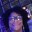 Editar | Excluir | Ver | Enviar redefinição de senha—Desconhecidomiriam.marcolinosantos@gmail.comNaiara-Nascimento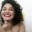 Editar | Excluir | Ver | Enviar redefinição de senhaNaiara Nascimentonaiara.nascimento1996@gmail.comNataliaCRezendeEditar | Excluir | Ver | Enviar redefinição de senha—Desconhecidonataliacrezende@usp.brPaloma Silva da CostaEditar | Excluir | Ver | Enviar redefinição de senha—Desconhecidopalomacosta582@gmail.comPAMELLA-PEREIRA-DE-MATOSEditar | Excluir | Ver | Enviar redefinição de senhaPAMELLA PEREIRApamella.matos@unifesp.brPaul Cezar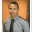 Editar | Excluir | Ver | Enviar redefinição de senha—Desconhecidomirandapaulcezar@live.comPilar-Ramo-Baptista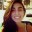 Editar | Excluir | Ver | Enviar redefinição de senhaPilar Ramopilarbap@gmail.comrbfranzEditar | Excluir | Ver | Enviar redefinição de senha—Desconhecidorobibfranz@gmail.comreginaldo-noveliEditar | Excluir | Ver | Enviar redefinição de senhaReginaldo Noveli Juniorreginaldonoveliusp@hotmail.comRicardo SommerEditar | Excluir | Ver | Enviar redefinição de senha—Desconhecidoricardopaveglio.sommer@hotmail.comrodrigoEditar | Excluir | Ver | Enviar redefinição de senha—Desconhecidorodrigo_schneider@ymail.comRosana RamosEditar | Excluir | Ver | Enviar redefinição de senha—Desconhecidojornalistarramos@gmail.comSamara Almeida OliveiraEditar | Excluir | Ver | Enviar redefinição de senha—Desconhecidosamaralmeidaoliveira@gmail.comSamara-Heluani-RamosEditar | Excluir | Ver | Enviar redefinição de senhaSamara Heluanisasaramos20161@gmail.comSandraVazEditar | Excluir | Ver | Enviar redefinição de senha—Desconhecidosrvds@yahoo.com.brsialopesm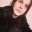 Editar | Excluir | Ver | Enviar redefinição de senha—Desconhecidosia.lopesm@gmail.comSilvia-SantosEditar | Excluir | Ver | Enviar redefinição de senhaSilvia Santosunifesp.sil@gmail.comTamires BorgesEditar | Excluir | Ver | Enviar redefinição de senha—Desconhecidotamy.barros.borges@gmail.comTercilia A CarvalhoEditar | Excluir | Ver | Enviar redefinição de senha—Desconhecidoterciliacarvalhotercilia@hotmail.comTeresinha-CamposEditar | Excluir | Ver | Enviar redefinição de senhaTeresinha Campostererenan2008@gmail.comViviane Pontes 1980Editar | Excluir | Ver | Enviar redefinição de senha—Desconhecidovivianneponntes2903@outlook.com